AUCUN DOSSIER NE DOIT ETRE Adressé DIRECTEMENT A LA FFHB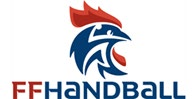 SEULES LES VERSIONS « TAPUSCRITES » SERONT AcceptéesLes Ligues ont la responsabilité de l’envoi des dossiers (du niveau national) en version numérique à la FFHB, après avoir vérifié la présence de tous les documents nécessaires ET AVOIR Singularisé LE DOSSIER PAR LE NOM DE LA CONVENTIONLE NOM DOIT FAIRE APPARAITRE TRES CLAIREMENT pour les acteurs le lieu géographique du regroupement des clubs.				CLUB PORTEUR(Club sous le n° d’affiliation duquel seront saisies les listes des joueurs et des officiels)AUTRES CLUBSRappel de l’article 26.1.1 des règlements généraux : « Seule une instance territoriale, sur proposition motivée de l’Equipe Technique Régionale, peut désigner comme ayants droit pour évoluer en championnat de France jeunes des équipes féminines (-17 ans) et des équipes masculines (-18 ans) et relevant d’une convention entre clubs »)La durée de cette convention est limitée à la saison sportive 2024-2025. Elle doit répondre aux conditions suivantes :Elle doit s’inscrire dans la politique territoriale en lien avec le Parcours de Performance Fédéral, et avoir été validée par l’instance dirigeante du comité et de la ligue ;Les clubs concernés doivent se situer à l’intérieur d’une zone géographique restreinte.Elle doit fonctionner sous le contrôle d’un CTS et d’un élu référent désignés par la ligue qui sont en charge d’en assurer le suivi et l’évaluation ;Seule la commission nationale des statuts et de la réglementation, peut autoriser ou non une équipe relevant d’une convention entre clubs à évoluer en championnat de France « moins de 18 ans masculin », ou « moins de 17 ans » féminin.Lors d’une création : le présent dossier, comprend :L’exposé des motifs (annexe 1)Les conditions de fonctionnement : ressources respectives apportées par chaque club, modalités de prise de décision, … (annexe 2)Les résultats attendus et les critères d’évaluation (annexe 3)Pour chaque club : un extrait numérisé du procès-verbal de son conseil d’administration ou de son bureau directeur ayant approuvé le principe et le contenu de la convention (une seule page mentionnant clairement la date et le lieu de la réunion, les participants (quorum) ainsi que les nom, prénom, fonction et numéro de licence des signataires ;La proposition motivée de l’ETRUn extrait numérisé du projet territorial approuvé par l’assemblée générale de la ligue, et mentionnant la possibilité pour la Ligue de désigner comme ayants-droit pour évoluer en championnat de France jeunes« moins de 18 ans masculin » ou « moins de 17 ans féminin » des équipes relevant de conventions entre clubs ;L’avis de l’instance dirigeante du comité départemental d’appartenance des clubs concernés ;L’avis de l’instance dirigeante de la ligue d’appartenance des clubs concernés.Les CD et les Ligues ne se contenteront pas d’émettre un simple « avis favorable » qui présente très peu d’intérêt, mais expliciteront, succintement mais clairement, les raisons qui les poussent à valider le projet.Ce dossier est à adresser par courrier électronique uniquement au siège du comité départemental avant le 15 mai de la saison précédant celle pour laquelle la mise en place de la convention est sollicitée. Le comité, après avis, transmets le dossier à la Ligue par courriel électronique avant le 1er juin. La Ligue, après avis, transmet le dossier à la FFHB avant le 15 juin.26.4 Dossier à établir et décision Si à la date butoir de réception des dossiers au niveau de l’instance décisionnaire, un défaut de complétude d’un dossier est constaté, l’instance concernée demandera, par une mise en demeure par courriel à son présentateur, de transmettre les documents ou informations manquants à une date fixée par l’instance concernée, date dont le non-respect entraînera de plein droit l’irrecevabilité du dossier.A remplir par le club porteur en relation avec les clubs associés et le CTS désigné Evitez les discours lénifiants et allez à l’essentiel : Ce sont les raisons qui amènent les clubs à s’organiser ainsi, en s’appuyant sur le contexte local et territorial aux plans social, économique et de politique sportive, etc. CLUB 1 (club porteur)CLUB 2CLUB 3CLUB 4CLUB 5CLUB 6CLUB 7CLUB 8CLUB 9CLUB 10CLUB 11CLUB 12AVIS MOTIVE du conseil d’administration du comité d’appartenance    des clubs concernés (Niveau d’initérêt et de confiance pour la réussite du projet - Raisons liées notamment au projet Territorial aux ressources humaines et à l’intérêt du développement du handball – Critères d’évaluation de la réussite choisis par le CD – Niveau d’implication des équipes du comité dans le projet, etc.) AVIS MOTIVE du conseil d’administration de la ligue régionale d’appartenance  des clubs concernés (Raisons liées notamment à l’intérêt du développement du handball sur le Territoire relativement à son projet sportif et au contexte spécifique local – Evaluation des chances de réussite – Niveau de confiance dans les acteurs à la manœuvre - Critères incontournables d’évaluation – Niveau d’engagement de la Ligue dans le projet, etc.) Cadre réservé aux structures fédéralesCadre réservé aux structures fédéralesDate de réception au comité :Date de réception à la ligue :Date de réception à la FFHandball :SAISON2024 - 2025-18 ANS MASCULINS-17 ANS FEMININESN° affiliationNom du club1 -N° affiliationNom du club2 -3 -4 -5 -6 -7 -8 -9 -10 -11 -12 -Nom du clubNom du PrésidentDate d’approbationNom du clubNom du PrésidentDate d’approbationNom du clubNom du PrésidentDate d’approbationNom du clubNom du PrésidentDate d’approbationNom du clubNom du PrésidentDate d’approbationNom du clubNom du PrésidentDate d’approbationNom du clubNom du PrésidentDate d’approbationNom du clubNom du PrésidentDate d’approbationNom du clubNom du PrésidentDate d’approbationNom du clubNom du PrésidentDate d’approbationNom du clubNom du PrésidentDate d’approbationNom du clubNom du PrésidentDate d’approbationNom, prénom du CTS référent désigné par la ligue,responsable du suivi et de l’évaluationNom, prénom et numéro de licence de l’élu référent désigné par la ligue, responsable du suivi et de l’évaluationDécision de la commission nationale des statuts et de la réglementationDate de la décision :